ГОСТ 2839-80. Ключи гаечные с открытым зевом двусторонние. Конструкция и размеры (с Изменениями N 1, 2)
ГОСТ 2839-80*
(СТ СЭВ 1287-84)
Группа Г24     
     
ГОСУДАРСТВЕННЫЙ СТАНДАРТ СОЮЗА ССР


КЛЮЧИ ГАЕЧНЫЕ С ОТКРЫТЫМ ЗЕВОМ ДВУСТОРОННИЕ

Конструкция и размеры

Double-ended open spanners. Construction and dimensions

ОКП 39 2651 Дата введения 1981-01-01
Постановлением Государственного комитета СССР по стандартам от 16 июня 1980 г. N 2800 срок действия установлен с 01.01.81 до 01.01.91**________________** Ограничение срока действия снято постановлением Госстандарта СССР от 24.07.89 N 2426 (ИУС N 11, 1989 год). 

ВЗАМЕН ГОСТ 2839-71

* ПЕРЕИЗДАНИЕ (сентябрь 1986 г.) с Изменениями N 1, 2, утвержденными в марте 1982 г., апреле 1985 г.; Пост. N 1203 от 25.04.85 (ИУС N 6-82, N 7-85)


ВНЕСЕНА поправка, опубликованная в ИУС N 2, 1990 год

Поправка внесена изготовителем базы данных

1. Настоящий стандарт распространяется на гаечные ключи с открытыми зевами размерами от 2,5x3,2 до 75х80 мм, изготовляемые для нужд народного хозяйства и для экспорта.
2. Основные размеры ключей должны соответствовать указанным на чертеже и в табл.1.

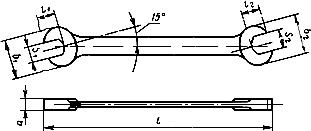 

Таблица 1мм
Примечание. Размеры зевов по 1-му ряду являются предпочтительными для применения.


Пример условного обозначения ключа с размерами зевов 17х19 мм, повышенной точности П, группы прочности С, с шероховатостью поверхностей исполнения 1 по ГОСТ 2838-80, с хромовым покрытием толщиной 9 мкм:
Ключ 7811-0023 П С 1 Х9 ГОСТ 2839-80
То же, нормальной точности:
Ключ 7811-0023 С 1 X9 ГОСТ 2839-80
(Измененная редакция, Изм. N 2).
3. Ключи должны изготовляться групп прочности С и D по ГОСТ 2838-80 из марок стали, указанных в табл.2.

Таблица 2______________
* По ГОСТ 4543-71 

** По ГОСТ 1050-74
______________
 На территории Российской Федерации действует ГОСТ 1050-88. 

Допускается применять сталь других марок с механическими свойствами в термообработанном состоянии не ниже чем у марок стали, указанных в табл.2.
4. Ключи группы прочности С должны иметь твердость по 1-му ряду, а группы D - по 2-му ряду ГОСТ 2838-80.
5. Технические требования - по ГОСТ 2838-80.
6. Размеры головок и рукояток гаечных ключей указаны в рекомендуемых приложениях 1 и 2.

ПРИЛОЖЕНИЕ 1 (рекомендуемое). РАЗМЕРЫ ГОЛОВОК ГАЕЧНЫХ КЛЮЧЕЙПРИЛОЖЕНИЕ 1 
Рекомендуемое Примечание. Середина дуги радиуса  должна находиться в точке пересечения осей рукоятки и зева.



(Измененная редакция, Изм. N 1, 2).

ПРИЛОЖЕНИЕ 2 (рекомендуемое). РАЗМЕРЫ РУКОЯТОК ГАЕЧНЫХ КЛЮЧЕЙПРИЛОЖЕНИЕ 2 
Рекомендуемое

С зевом 10 мм 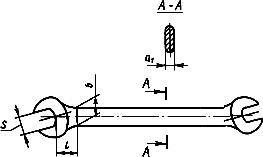 

С зевом 10 мм 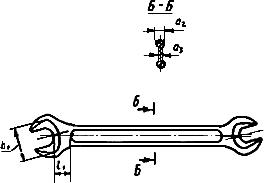 

мм

Предельные отклонения размеров, кроме  и  - по нормальной точности ГОСТ 7505-74*.
______________
* На территории Российской Федерации действует ГОСТ 7505-89. - Примечание изготовителя базы данных.

(Измененная редакция, Изм. N 2).

Обозначение ключейПриме-
няемостьРазмеры зевов 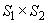 Размеры зевов  (пред. откл. по h15)1-й ряд2-й рядПред. откл. 
по 17 Пред. откл. 
по 17 Номин.Пред. откл.не менеене менее7811-0451-2,5х3,23,07865±1,9447811-04523,2х4-81057811-0453-3,2х5,58138067811-00014х5-101257811-00055х5,5-121395±2,267811-00025,5х7-3,5131510077811-0454-6х7147811-00067х8-4,01520110787811-0455-8х94,52021897811-00038х10-22120107811-0456-9х112124125±2,59127811-045710х11-22107811-0004-10х1226137811-0458-10х135,028140147811-0459-11х12242612512137811-046111х13-28140147811-0462-11х145,530157811-0007-12х135,52628140±2,513147811-0021-12х1430157811-0027-13х1428147811-0463-13х156,032160167811-0008-14х1530157811-047213х16-6,52834147811-0464-13х1735177811-0022-14х1730157811-0473-16х177,034167811-047416х18-7,539175187811-0023-17х19354217197811-0465-17х228,546180217811-0475-18х197,5394217518197811-047618х21-8,545205±2,9207811-0024-19х22424619217811-0466-19х249,550237811-0477-21х22454620217811-047821х24-50220237811-0025-22х2446217811-0467-22х2710,555230267811-002624х27-50250237811-0468-24х3011,562260287811-004127х30-55267811-0469-27х3212,565270307811-0042-30х3262280±3,3287811-047930х34-70327811-0471-30х3613,5627531028347811-0481-32х34657030327811-0043-32х3675347811-048234х36-70327811-004436х41-15,0758535034387811-004541х46-15,58595380±3,838427811-004646х50-17,09510242042467811-004750х55-18,010211246046517811-004855х60-18,511212250051557811-004965х70-21,0132142580±4,560657811-005075х80-23,0152165670±5,06872Размер зева, ммМарка стали для ключей группы прочности Марка стали для ключей группы прочности СDДо 3640ХФ А*40Х*Св. 3640Х*45**С зевом 10 мм С зевом 10 мм 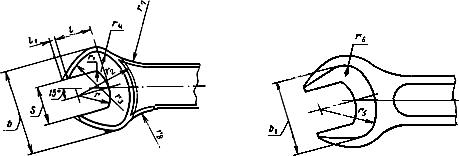 2,57-40,5519103,0--1053,2854,0105,01265,513610144,01476,01472117,015128,02081,0713154,51589,021915175,017910,022108316196,0191011,0241912917217,0136211112,02620131019238,014231213,028211420242414,030221511421269,015261315,032241612232710,0177271416,0342613242818281517,035271725292918,039291814272811,019311619,0423119283212,0203221,04533201553414,0218341722,0463421313515,022351824,050382316333816,0249381927,05541262,018384117,026104120 30,0624628196424419,02811442232,065483020454721,02912472434,0705132227485022,03113502536,075543423505233522641,085613826556024,03614603046,0956842298626526,04015653250,0102744631677228,04316723655,011281513,0349737732,04718773860,0122885537818337,05120834265,013295604010889043,05522904570,01421026542959748,05824974875,015210968451110310053,062261005080,0165116724811211058,066301105585,0175123775112012063,0703412060Размеры зевовРазмеры зевов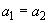 1-й ряд2-й ряд-2,5х3,22,55-1,5-6-3,2х4-3,24,0-3,2х5,53,25,56104х5-4,0565,065х5,5-5,5105,5х7-7,082,0-6х76,077,082,57х8-8,01011-8х99,0128х10-8,01110,01113-9х119,0103,01211,0121410х11-10,0111311,01214-10х1210,0111312,01415-10х1310,0111313,01416-11х1211,012193,52,514812,0142015911х13-11,0121914813,014211610-11х1411,01319148-11х1414,015221811-12х1312,0142015913,0211610-12х1412,02015914,015221811-13х1413,01421161013,015221811-13х1513,01421161015,016244,02011-14х1514,015221815,016242013х16-13,01421161016,017262112-13х1713,01421161017,017272112-14х1714,01522181117,017272112-16х1716,0265,017,02716х18-16,02618,018292313-17х1917,01727211219,018312514-17х2217,017276,03,0211222,020342915-18х1918,01829231319,031251418х21-18,01829231321,020332815-19х2219,01831251422,020342915-19х2419,01831251424,022383217-21х2221,02033281522,020342921х24-21,020332824,022383217-22х2422,02034291524,022383217-22х2722,020348,0291527,02441362424х27-24,02238321827,024413624-24х3024,02238321830,02646392727х30-27,02641362430,026463927-27х3227,024419,03,5362432,028484330-30х3230,02646392732,02848433030х34-30,02646392734,030504530-30х3630,02646392736,032544730-32х3432,02848433034,0305045-32х3632,028484336,032544734х36-34,0305010,04,04536,032544736х41-41,03461503241х46-46,0386812,04,5573846х50-50,04274633950х55-55,04581694555х60-14,05,04760,04888775265х70-65529584567055102906075х80-756010916,06,010068806511611071